Зарегистрировано в Национальном реестре правовых актовРеспублики Беларусь 4 ноября 2014 г. N 5/39654ПОСТАНОВЛЕНИЕ СОВЕТА МИНИСТРОВ РЕСПУБЛИКИ БЕЛАРУСЬ31 октября 2014 г. N 1031О МЕРАХ ПО РЕАЛИЗАЦИИ УКАЗА ПРЕЗИДЕНТА РЕСПУБЛИКИ БЕЛАРУСЬ ОТ 6 АВГУСТА 2014 Г. N 397Во исполнение пункта 3 Указа Президента Республики Беларусь от 6 августа 2014 г. N 397 "О технологическом присоединении электроустановок" Совет Министров Республики Беларусь ПОСТАНОВЛЯЕТ:(в ред. постановления Совмина от 25.05.2020 N 309)1. Утвердить:Положение о порядке заключения договора на технологическое присоединение электроустановок к электрическим сетям (прилагается);Положение о порядке формирования платы за технологическое присоединение электроустановок к электрическим сетям (прилагается).(п. 1 в ред. постановления Совмина от 25.05.2020 N 309)2. Утратил силу.(п. 2 утратил силу с 27 марта 2022 года. - Постановление Совмина от 25.03.2022 N 175)3. Министерству антимонопольного регулирования и торговли устанавливать предельные и (или) фиксированные значения ставок платы за выполнение мероприятий по технологическому присоединению электроустановок к электрическим сетям в соответствии с Положением о порядке формирования платы за технологическое присоединение электроустановок к электрическим сетям, утвержденным настоящим постановлением.(в ред. постановления Совмина от 14.12.2018 N 902)4. Настоящее постановление вступает в силу с 9 ноября 2014 г.                                                        УТВЕРЖДЕНО                                                        Постановление                                                        Совета Министров                                                        Республики Беларусь                                                        31.10.2014 N 1031ПОЛОЖЕНИЕО ПОРЯДКЕ ЗАКЛЮЧЕНИЯ ДОГОВОРА НА ТЕХНОЛОГИЧЕСКОЕ ПРИСОЕДИНЕНИЕ ЭЛЕКТРОУСТАНОВОК К ЭЛЕКТРИЧЕСКИМ СЕТЯМГЛАВА 1ОБЩИЕ ПОЛОЖЕНИЯ1. Настоящим Положением определяется порядок заключения договора на технологическое присоединение электроустановок юридических лиц, индивидуальных предпринимателей к электрическим сетям, находящимся в собственности Республики Беларусь и закрепленным на праве хозяйственного ведения за энергоснабжающими организациями - республиканскими унитарными предприятиями электроэнергетики, входящими в состав государственного производственного объединения электроэнергетики "Белэнерго" (далее - энергоснабжающие организации).2. Для целей настоящего Положения термины и их определения употребляются в значениях, установленных в Указе Президента Республики Беларусь от 6 августа 2014 г. N 397 и Правилах электроснабжения, утвержденных постановлением Совета Министров Республики Беларусь от 17 октября 2011 г. N 1394.(в ред. постановления Совмина от 25.05.2020 N 309)ГЛАВА 2ОСНОВАНИЯ И ПОРЯДОК ЗАКЛЮЧЕНИЯ ДОГОВОРА НА ТЕХНОЛОГИЧЕСКОЕ ПРИСОЕДИНЕНИЕ ЭЛЕКТРОУСТАНОВОК К ЭЛЕКТРИЧЕСКИМ СЕТЯМ3. Технологическое присоединение электроустановок к электрическим сетям, осуществляемое энергоснабжающими организациями по принципу "одно окно" (далее, если не установлено иное, - технологическое присоединение), осуществляется на условиях, определенных в договоре на технологическое присоединение электроустановок к электрическим сетям (далее - договор) по типовой форме согласно приложению 1, заключаемом энергоснабжающей организацией и юридическим лицом, индивидуальным предпринимателем.4. Для заключения договора юридическое лицо, индивидуальный предприниматель, являющиеся заказчиками (далее - заказчики), обращаются в энергоснабжающую организацию, к электрическим сетям которой планируется осуществить технологическое присоединение, с заявлением на технологическое присоединение электроустановок к электрическим сетям (далее - заявление) по форме согласно приложению 2.5. Заказчик представляет в энергоснабжающую организацию заявление с приложенными к нему документами лично, по почте либо в электронном виде на адрес электронной почты энергоснабжающей организации.6. Энергоснабжающая организация не вправе требовать от заказчика представления документов, не предусмотренных в заявлении.7. При отсутствии необходимых документов либо представлении заказчиком документов, оформление и содержание которых не соответствуют установленным требованиям, энергоснабжающая организация в течение трех календарных дней уведомляет об этом заказчика заказным письмом или в электронном виде на адрес электронной почты заказчика.8. При представлении заказчиком заявления с указанием в нем необходимых сведений и приложением всех документов энергоснабжающая организация в течение 15 календарных дней со дня регистрации заявления направляет заказчику заказное письмо с проектом договора, в котором сообщается о дате и времени его подписания в энергоснабжающей организации.9. Договор подписывается энергоснабжающей организацией, являющейся исполнителем (далее - исполнитель), и заказчиком в двух экземплярах, скрепляется печатями, регистрируется исполнителем. Один экземпляр договора остается у исполнителя, другой - выдается заказчику под роспись.ГЛАВА 3УСЛОВИЯ ДОГОВОРА10. В договоре указываются:10.1. перечень осуществляемых исполнителем мероприятий по технологическому присоединению, необходимых для обеспечения возможности подачи электрической энергии (мощности) на вводно-распределительные устройства электроустановок заказчика;10.2. срок технологического присоединения, определяемый с учетом следующих требований:срок подготовки технических условий, а также срок осуществления процедуры по подключению электроустановок к электрическим сетям энергоснабжающих организаций не должен превышать семи рабочих дней и двадцати календарных дней соответственно;(в ред. постановления Совмина от 25.05.2020 N 309)срок выполнения изыскательских работ определяется в соответствии с требованиями строительных норм и иными обязательными для соблюдения требованиями технических нормативных правовых актов;(в ред. постановления Совмина от 25.05.2020 N 309)срок разработки проектной документации определяется в соответствии с требованиями строительных норм и иными обязательными для соблюдения требованиями технических нормативных правовых актов, устанавливающих нормы продолжительности проектирования;(в ред. постановления Совмина от 25.05.2020 N 309)срок выполнения работ по строительству, необходимых для технологического присоединения капитальных строений (зданий, сооружений), определяется в соответствии с требованиями строительных норм и иными обязательными для соблюдения требованиями технических нормативных правовых актов, устанавливающих нормы продолжительности строительства инженерных сетей и сооружений;(в ред. постановления Совмина от 25.05.2020 N 309)срок получения исполнителем в соответствии с законодательством разрешений и (или) согласований, необходимых для технологического присоединения, не должен превышать сроков, установленных законодательством об административных процедурах.В срок осуществления технологического присоединения включается время, требуемое для закупки товаров и работ, необходимых для технологического присоединения.Срок окончания выполнения работ по договору определяется с учетом сроков готовности электроустановок и вводно-распределительного устройства заказчика к подаче электрической энергии (мощности).При осуществлении технологического присоединения, предусматривающего строительство линии электропередачи до 0,5 км и установку столбовой, мачтовой или комплектной трансформаторной подстанций, срок технологического присоединения не должен превышать 100 календарных дней;10.3. перечень разрешений и (или) согласований, необходимых для технологического присоединения, в соответствии с предусмотренными законодательством административными процедурами;10.4. размер платы за технологическое присоединение и порядок ее внесения.Размер платы за технологическое присоединение рассчитывается исполнителем в соответствии с Положением о порядке формирования платы за технологическое присоединение электроустановок к электрическим сетям, утвержденным постановлением, утвердившим настоящее Положение;10.5. разграничение балансовой принадлежности электрических сетей (электроустановок) и эксплуатационной ответственности исполнителя и заказчика.11. Фактом осуществления технологического присоединения и окончанием выполнения мероприятий, предусмотренных договором, является подписание исполнителем и заказчиком акта разграничения балансовой принадлежности электрических сетей (электроустановок) и эксплуатационной ответственности сторон, подключение вводно-распределительных устройств заказчика на основании акта осмотра (допуска) электроустановки, выданного органом госэнергогазнадзора, содержащего заключение о возможности подключения электроустановки к электрическим сетям, проверки параметризации и опломбировки средств расчетного учета электрической энергии заказчика и заключения в установленном порядке договора электроснабжения.(п. 11 в ред. постановления Совмина от 25.10.2022 N 726)Приложение 1к Положению о порядке заключениядоговора на технологическоеприсоединение электроустановокк электрическим сетям(в ред. постановлений Совмина от 25.05.2020 N 309,от 25.10.2022 N 726)Типовая форма                                  ДОГОВОР  на технологическое присоединение электроустановок к электрическим сетямот ___ ___________ 20___ г. N _______                       г. ______________________________________________________________________________________,                (наименование энергоснабжающей организации)именуемый(ая, ое) в дальнейшем исполнитель, в лице ________________________                                                    (должность, фамилия,__________________________________________________________________________,             собственное имя, отчество (если таковое имеется)действующего на основании _________________________________________________                               (наименование и реквизиты документа,__________________________________________________________________________,                    на основании которого он действует)с одной стороны, и ________________________________________________________                     (полное наименование юридического лица или фамилия,___________________________________________________________________________     собственное имя, отчество (если таковое имеется) индивидуального___________________________________________________________________________    предпринимателя, номер свидетельства о государственной регистрации)в лице ____________________________________________________________________         (фамилия, собственное имя, отчество (если таковое имеется) лица,___________________________________________________________________________              действующего от имени этого юридического лица,__________________________________________________________________________,  наименование и реквизиты документа, на основании которого он действует)именуемый(ая, ое) в дальнейшем заказчик, с другой стороны, вместе именуемые сторонами, руководствуясь Указом Президента Республики Беларусь от 6 августа 2014 г. N 397 "О технологическом присоединении электроустановок" и постановлением Совета Министров Республики Беларусь от 31 октября 2014 г. N 1031 "О мерах по реализации Указа Президента Республики Беларусь от 6 августа 2014 г. N 397", заключили настоящий договор о нижеследующем:Предмет договора     1. По настоящему договору исполнитель принимает на  себя обязательстваосуществить  технологическое  присоединение  электроустановок  заказчика наобъекте __________________________________________________________________,                          (наименование объекта)вводно-распределительное устройство которого расположено на расстоянии ____метров от точки  подключения  электрической  сети  исполнителя  (расстояниеуточняется  после  проведения  изыскательских  работ и разработки проектнойдокументации), с учетом следующих характеристик:     предельная (расчетная) мощность электроустановок ________ кВт;     категория по надежности _______;     класс   напряжения   электрических  сетей,  к  которым  осуществляетсятехнологическое присоединение, _____ кВ.     2.   В   соответствии  с  настоящим  договором  исполнитель  обязуетсявыполнить необходимые для  технологического  присоединения электроустановокзаказчика следующие мероприятия:     подготовить технические условия;     выполнить изыскательские работы;     разработать на основании технических условий проектную документацию;     получить необходимые  для  технологического присоединения разрешения и(или)  согласования в  соответствии  с  предусмотренными  законодательствомадминистративными процедурами ____________________________________________;                                   (указать перечень разрешений и (или)                                               согласований)выполнить в соответствии с проектной документацией работы по строительству и (или) реконструкции электрических сетей;выполнить в соответствии с проектной документацией работы по строительству (установке) и (или) реконструкции трансформаторной подстанции и (или) реконструкции иного оборудования для приема и распределения электрической энергии, не входящего в состав трансформаторной подстанции;при необходимости осуществить закупку товаров и работ, необходимых для технологического присоединения;произвести проверку параметризации и опломбировку средств расчетного учета электрической энергии заказчика;подготовить акт разграничения балансовой принадлежности электрических сетей (электроустановок) и эксплуатационной ответственности сторон с учетом норм подпункта 1.6 пункта 1 Указа Президента Республики Беларусь от 6 августа 2014 г. N 397;подготовить проект договора электроснабжения;произвести непосредственное подключение вводно-распределительных устройств электроустановок заказчика к электрическим сетям исполнителя.Срок технологического присоединения3. Срок выполнения мероприятий по технологическому присоединению электроустановок к электрическим сетям определяется календарным планом согласно приложению, который является неотъемлемой частью настоящего договора (далее - календарный план), в соответствии с Положением о порядке заключения договора на технологическое присоединение электроустановок к электрическим сетям, утвержденным постановлением Совета Министров Республики Беларусь от 31 октября 2014 г. N 1031.4. Общий срок выполнения настоящего договора составляет _______________ календарных дней.5. За 10 календарных дней до начала мероприятия по подключению электроустановок к электрическим сетям энергоснабжающей организации исполнитель уведомляет письменно по почте или в электронном виде на адрес электронной почты заказчика о необходимости представления заказчиком акта осмотра (допуска) электроустановки, содержащего заключение о возможности подключения электроустановки к электрическим сетям, а также к осмотру электроустановок для проверки параметризации и опломбировки средств расчетного учета электрической энергии и готовности к подписанию сторонами акта разграничения балансовой принадлежности электрических сетей (электроустановок) и эксплуатационной ответственности сторон.6. Подача электрической энергии (мощности) на вводно-распределительные устройства электроустановок заказчика осуществляется не позднее одного рабочего дня, следующего за днем заключения договора электроснабжения, при условии внесения заказчиком 100 процентов платы за технологическое присоединение.Размер, порядок определения и внесения платы за технологическое присоединение     7. Размер  платы  за  технологическое  присоединение  рассчитывается всоответствии с Положением о порядке  формирования  платы за технологическоеприсоединение   электроустановок  к   электрическим   сетям,   утвержденнымпостановлением Совета Министров Республики Беларусь от  31  октября 2014 г.N 1031, и составляет приблизительно _____________________(_________________________________________________________________) рублей.                             (сумма прописью)8. Окончательный размер платы за технологическое присоединение определяется после выполнения исполнителем изыскательских работ, разработки проектной документации, получения предусмотренных законодательством необходимых для технологического присоединения разрешений и (или) согласований.     9.  В  течение  трех  банковских  дней  со  дня  подписания настоящегодоговора заказчик вносит предоплату в размере _____________________________(__________________________________________________________________) рублей                             (сумма прописью)за выполнение изыскательских работ и разработку проектной документации.Оплата заказчиком иных мероприятий по технологическому присоединению, определенных календарным планом, осуществляется на условиях предоплаты за каждое мероприятие исходя из размера платы, определенной в пункте 46 Правил электроснабжения, расходов на выполнение мероприятий по получению разрешений и (или) согласований и ставок платы, определенных в соответствии с законодательством на дату начала выполнения исполнителем соответствующих мероприятий по технологическому присоединению.10. Оплата в соответствии с пунктом 9 настоящего договора производится заказчиком путем перечисления денежных средств на текущий (расчетный) банковский счет исполнителя.11. Обязательства заказчика по внесению платы за технологическое присоединение считаются выполненными со дня поступления 100 процентов денежных средств на текущий (расчетный) банковский счет исполнителя.Права и обязанности сторон12. Исполнитель обязан:осуществить технологическое присоединение электроустановок заказчика в объеме и сроки, определенные настоящим договором;обеспечить подачу электрической энергии (мощности) на вводно-распределительные устройства электроустановок заказчика не позднее одного рабочего дня, следующего за днем заключения договора электроснабжения, при условии внесения заказчиком 100 процентов платы за технологическое присоединение.13. Исполнитель вправе:при необходимости путем переговоров без проведения подрядных торгов, торгов на закупку товаров при строительстве привлекать подрядные организации для выполнения проектных, изыскательских, строительных, монтажных и иных работ и осуществлять закупку таких работ и товаров, необходимых для технологического присоединения, в соответствии с законодательством;приостановить выполнение настоящего договора до поступления денежных средств на текущий (расчетный) банковский счет исполнителя в установленные настоящим договором сроки.14. Заказчик обязан:информировать исполнителя о готовности электроустановок к подаче электрической энергии (мощности) на вводно-распределительное устройство электроустановок;своевременно вносить плату в соответствии с пунктами 9 и 10 настоящего договора;обеспечить после получения уведомления в соответствии с пунктом 5 настоящего договора доступ персонала исполнителя и органа госэнергогазнадзора к электроустановкам заказчика для оформления акта осмотра (допуска) электроустановки, проверки параметризации и опломбировки средств расчетного учета электрической энергии;подписать акт разграничения балансовой принадлежности электрических сетей (электроустановок) и эксплуатационной ответственности сторон;заключить в установленном порядке договор электроснабжения.15. Заказчик вправе требовать от исполнителя своевременного и качественного выполнения обязательств по настоящему договору.16. Стороны обязаны информировать друг друга в течение 5 дней со дня изменения любых сведений, содержащихся в настоящем договоре, и об иных сведениях, которые могут повлечь невыполнение настоящего договора либо изменение сроков выполнения мероприятий по технологическому присоединению.17. Стороны вправе инициировать внесение изменений в настоящий договор.Ответственность сторон18. За нарушение исполнителем предусмотренного настоящим договором срока технологического присоединения по его вине при условии внесения заказчиком 100 процентов платы за технологическое присоединение исполнитель уплачивает заказчику проценты (пеню) за каждый день просрочки выполнения обязательств в размере 1/360 ставки рефинансирования Национального банка от размера платы за не выполненные исполнителем мероприятия по технологическому присоединению.19. При необеспечении заказчиком готовности электроустановок к подаче электрической энергии (мощности) на вводно-распределительное устройство электроустановок, влекущем невыполнение исполнителем договорных обязательств, исполнитель не уплачивает проценты (пеню) в соответствии с пунктом 18 настоящего договора.20. Во всех других случаях невыполнения обязательств по настоящему договору стороны несут ответственность в соответствии с законодательством.21. Стороны освобождаются от ответственности за полное или частичное невыполнение обязательств по настоящему договору, если это было вызвано обстоятельствами непреодолимой силы, то есть чрезвычайными и непредотвратимыми при данных условиях обстоятельствами, возникшими после вступления в силу настоящего договора.Дополнительные условия22. Настоящий договор может быть расторгнут по инициативе:22.1. исполнителя при:неоплате заказчиком в течение трех банковских дней со дня подписания настоящего договора сумм на выполнение мероприятий в соответствии с частью первой пункта 9 настоящего договора;невнесении заказчиком в течение 30 календарных дней со дня начала выполнения мероприятия согласно календарному плану платы в соответствии с частью второй пункта 9 настоящего договора. В этом случае денежные средства, оплаченные заказчиком в соответствии с частью первой пункта 9 настоящего договора, возврату не подлежат;22.2. заказчика при нецелесообразности дальнейшего проведения работ, являющихся предметом настоящего договора. В этом случае денежные средства, оплаченные заказчиком в соответствии с пунктом 9 настоящего договора, возврату не подлежат.23. Стороны будут стремиться к разрешению всех возможных споров и разногласий путем переговоров.24. Споры, не урегулированные путем переговоров, передаются на рассмотрение суда в порядке, предусмотренном законодательством.Срок действия договора25. Настоящий договор вступает в силу с ___________ и действует до полного выполнения сторонами обязательств по нему.26. Все изменения и дополнения к настоящему договору действительны, если совершены в письменной форме и подписаны обеими сторонами. Соответствующие дополнительные соглашения сторон являются неотъемлемой частью настоящего договора.Заключительные положенияНастоящий договор составлен в двух экземплярах, по одному для каждой из сторон.Реквизиты сторонИсполнитель                         ЗаказчикНаименование ______________________ Наименование (фамилия, собственное имя,                                    отчество (если таковое имеется) _______                                    _______________________________________Адрес _____________________________ Адрес _________________________________УНП _______________________________ УНП ___________________________________Текущий (расчетный) банковский счет Текущий (расчетный) банковский счет___________________________________ _______________________________________в _________________________________ в _____________________________________Код банка _________________________ Код банка _____________________________Адрес банка _______________________ Адрес банка ___________________________Тел. ______________________________ Тел. __________________________________От имени исполнителя                От имени заказчика___________________________________ _______________________________________   (подпись, инициалы, фамилия)          (подпись, инициалы, фамилия)       М.П.                                М.П.Приложениек договору на технологическоеприсоединение электроустановокк электрическим сетямКалендарный план выполнения мероприятий по технологическому присоединениюэлектроустановок к электрическим сетямИсполнитель:                                 Заказчик:___________________________                  _________________________________________________________                  _________________________________________________________                  ______________________________Приложение 2к Положению о порядке заключениядоговора на технологическоеприсоединение электроустановокк электрическим сетям(в ред. постановлений Совмина от 29.03.2019 N 213,от 25.05.2020 N 309)Форма                                 ЗАЯВЛЕНИЕ  на технологическое присоединение электроустановок к электрическим сетямот ___ ___________ 20___ г. N _______                 В РУП _______________На основании приведенной ниже информации просим осуществить технологическое присоединение к электрическим сетям указанного в пункте 2 настоящего заявления объекта.1. Информация заказчика:2. Информация об объекте электроснабжения:3. Информация о проводимых работах (производится соответствующая отметка):4. Сведения о запрашиваемой мощности:предельная (расчетная) величина потребляемой мощности _________ кВт;распределение предельной (расчетной) величины потребляемой мощности в соответствии с категориями по надежности электроснабжения:5. Поэтапное распределение мощности электроустановок, сроков ввода в эксплуатацию объектов электроснабжения и сведения о категориях по надежности электроснабжения при вводе в эксплуатацию объекта электроснабжения очередями строительства и пусковыми комплексами:6. Номинальное напряжение электроприемников _________ кВ.7. Специальные требования к качеству электрической энергии, допустимым перерывам в электроснабжении, обусловленным технологическим процессом использования электрической энергии (при наличии):____________________________________________________________________________________________________________________________________________________________________________________________________________________________________8. Другие требования (при наличии):_____________________________________________________________________________________________________________________________________________________________________________________________________________________________________________________________________  ___________________  ___________________(подпись заказчика/представителя   (инициалы, фамилия)      (должность)          заказчика)М.П.Регистрационный номер _______________________Дата регистрации ____ _____________ 20___ г.К настоящему заявлению прилагаются следующие документы (производится соответствующая отметка): копия фрагмента плана (карты) населенного пункта с нанесенным на нем местом размещения объекта электроснабжения (обязательна при первоначальном обращении);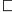  расчет предельной (расчетной) величины потребляемой мощности (обязателен при первоначальном обращении и изменении нагрузки); копия учредительных документов (для юридических лиц); копия документа, подтверждающего государственную регистрацию юридического лица или индивидуального предпринимателя; копия правоудостоверяющего документа на объект электроснабжения; копия правоудостоверяющего документа на земельный участок.                                                        УТВЕРЖДЕНО                                                        Постановление                                                        Совета Министров                                                        Республики Беларусь                                                        31.10.2014 N 1031ПОЛОЖЕНИЕО ПОРЯДКЕ ФОРМИРОВАНИЯ ПЛАТЫ ЗА ТЕХНОЛОГИЧЕСКОЕ ПРИСОЕДИНЕНИЕ ЭЛЕКТРОУСТАНОВОК К ЭЛЕКТРИЧЕСКИМ СЕТЯМГЛАВА 1ОБЩИЕ ПОЛОЖЕНИЯ1. Настоящим Положением определяется порядок формирования платы за технологическое присоединение электроустановок юридических лиц, индивидуальных предпринимателей мощностью до 250 киловольт-ампер (230 киловатт) включительно (с учетом ранее присоединенной мощности) к электрическим сетям напряжением 0,4 - 10 киловольт включительно, находящимся в собственности Республики Беларусь и закрепленным на праве хозяйственного ведения за энергоснабжающими организациями - республиканскими унитарными предприятиями электроэнергетики, входящими в состав государственного производственного объединения электроэнергетики "Белэнерго" (далее - энергоснабжающие организации).2. Для целей настоящего Положения используются следующие термины и их определения:вводно-распределительное устройство - совокупность конструкций, аппаратов и приборов, предназначенных для приема, распределения, резервирования и учета электрической энергии, устанавливаемых на границе балансовой принадлежности электрической сети (электроустановки) и эксплуатационной ответственности энергоснабжающей организации и юридического лица, индивидуального предпринимателя. Вводно-распределительное устройство является точкой присоединения, на которую в соответствии с выданными техническими условиями и заключенным договором на технологическое присоединение электроустановок к электрическим сетям обеспечивается подача электрической энергии (мощности) от точки подключения электрической сети энергоснабжающих организаций;воздушная линия электропередачи - часть электрической сети, предназначенная для передачи и распределения электрической энергии по проводам, находящимся на открытом воздухе и прикрепленным с помощью траверс (кронштейнов), изоляторов и арматуры к опорам или другим сооружениям (мостам, путепроводам);заказчик - юридическое лицо, индивидуальный предприниматель, подавшие заявление на технологическое присоединение электроустановок к электрическим сетям;кабельная линия электропередачи - часть электрической сети, предназначенная для передачи и распределения электрической энергии по кабелям, проложенным в каналах (тоннелях, коробах, камерах, блоках, других кабельных сооружениях) с применением соединительных, стопорных и концевых муфт (заделов) и крепежных деталей;непосредственное подключение - действия, обеспечивающие соединение (контакт) вводно-распределительных устройств электроустановок юридических лиц, индивидуальных предпринимателей с электрической сетью энергоснабжающей организации;присоединяемая мощность - предельная (расчетная) величина мощности электроустановок юридического лица, индивидуального предпринимателя, установленная энергоснабжающей организацией в технических условиях;расчетный период регулирования - период, на который устанавливаются ставки платы за выполнение мероприятий по технологическому присоединению электроустановок к электрическим сетям, осуществляемому энергоснабжающими организациями по принципу "одно окно" (далее, если не установлено иное, - технологическое присоединение). Данный период составляет, как правило, один календарный год;точка подключения - объект электрической сети энергоснабжающей организации (опора воздушной линии электропередачи, кабельная линия электропередачи, трансформаторная подстанция, распределительный пункт), находящийся в эксплуатации на момент подготовки и выдачи технических условий, от которого в соответствии с техническими условиями будет производиться технологическое присоединение вводно-распределительного устройства электроустановок юридического лица, индивидуального предпринимателя.Иные термины и их определения употребляются в значениях, установленных в Указе Президента Республики Беларусь от 6 августа 2014 г. N 397 и Правилах электроснабжения, утвержденных постановлением Совета Министров Республики Беларусь от 17 октября 2011 г. N 1394.(в ред. постановления Совмина от 25.05.2020 N 309)3. Плата за технологическое присоединение взимается в случаях:подключения вводно-распределительных устройств вновь вводимых в эксплуатацию электроустановок;увеличения разрешенной к использованию мощности ранее присоединенных электроустановок;изменения схемы внешнего электроснабжения электроустановок, в том числе категории по надежности электроснабжения электроустановок и точек подключения вводно-распределительных устройств электроустановок.4. Плата за технологическое присоединение формируется в соответствии с мероприятиями, выполнение которых предусмотрено техническими условиями и договором на технологическое присоединение электроустановок к электрическим сетям, включающими:4.1. исключен;(пп. 4.1 исключен. - Постановление Совмина от 25.05.2020 N 309)4.2. выполнение изыскательских работ;4.3. разработку на основании технических условий проектной документации;4.4. получение необходимых для технологического присоединения разрешений и (или) согласований в соответствии с предусмотренными законодательством административными процедурами;4.5. выполнение в соответствии с проектной документацией работ по строительству и (или) реконструкции воздушных линий электропередачи и (или) кабельных линий электропередачи от точки подключения до точки присоединения;4.6. выполнение в соответствии с проектной документацией работ по строительству (установке) или реконструкции трансформаторной подстанции и (или) реконструкции иного оборудования для приема и распределения электрической энергии, не входящего в состав трансформаторной подстанции;4.7. подготовку акта разграничения балансовой принадлежности электрических сетей (электроустановок) и эксплуатационной ответственности сторон, проверку параметризации и опломбировку средств расчетного учета электрической энергии заказчика;(в ред. постановления Совмина от 25.10.2022 N 726)4.8. выполнение работ по непосредственному подключению вводно-распределительных устройств электроустановок заказчика к электрическим сетям энергоснабжающей организации.ГЛАВА 2ОПРЕДЕЛЕНИЕ РАЗМЕРА ПЛАТЫ ЗА ТЕХНОЛОГИЧЕСКОЕ ПРИСОЕДИНЕНИЕ5. Размер платы за технологическое присоединение к электрическим сетям энергоснабжающих организаций электроустановок i-того заказчика определяется по формуле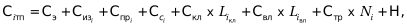 где  - сумма платы за выполнение мероприятий, указанных в подпунктах 4.7 и 4.8 пункта 4 настоящего Положения, взимаемая в размерах, определенных в пункте 46 Правил электроснабжения, руб.;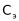 (в ред. постановлений Совмина от 25.05.2020 N 309, от 25.10.2022 N 726) - плата за выполнение мероприятий, указанных в подпункте 4.2 пункта 4 настоящего Положения, необходимых для технологического присоединения i-того заказчика, руб.;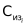  - плата за выполнение мероприятий, указанных в подпункте 4.3 пункта 4 настоящего Положения, необходимых для технологического присоединения i-того заказчика, руб.;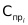  - расходы на выполнение мероприятий, указанных в подпункте 4.4 пункта 4 настоящего Положения, необходимых для технологического присоединения i-того заказчика;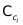  - ставка платы за выполнение мероприятий, указанных в подпункте 4.5 пункта 4 настоящего Положения, в части строительства (реконструкции) кабельных линий электропередачи, руб./м;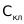  - протяженность кабельной линии электропередачи от точки подключения до точки присоединения электроустановок i-того заказчика, м;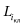  - ставка платы за выполнение мероприятий, указанных в подпункте 4.5 пункта 4 настоящего Положения, в части строительства (реконструкции) воздушных линий электропередачи, руб./м;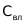  - протяженность воздушной линии электропередачи от точки подключения до точки присоединения электроустановок i-того заказчика, м;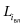  - ставка платы за выполнение мероприятий, указанных в подпункте 4.6 пункта 4 настоящего Положения, руб./кВт;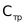  - величина трансформаторной мощности, необходимая для технологического присоединения электроустановок i-того заказчика с учетом категории по надежности электроснабжения электроустановок i-того заказчика, кВт;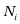 Н - налоги, сборы и отчисления в соответствии с законодательством, руб.6. Плата за выполнение мероприятий, указанных в подпункте 4.6 пункта 4 настоящего Положения, взимается при технологическом присоединении электроустановок i-того заказчика с присоединяемой мощностью свыше 15 киловатт (с учетом ранее присоединенной мощности) в случаях:необходимости строительства и (или) реконструкции в соответствии с техническими условиями и проектной документацией трансформаторной подстанции и (или) реконструкции иного оборудования для приема и распределения электрической энергии, не входящего в состав трансформаторной подстанции;присоединения питающей воздушной линии электропередачи и (или) кабельной линии электропередачи, с использованием которой обеспечивается подача электрической энергии (мощности) на вводно-распределительные устройства электроустановок заказчика, к ячейкам (устройствам) трансформаторной подстанции, распределительного пункта, введенных в результате строительства и (или) реконструкции в эксплуатацию после вступления в силу настоящего Положения.7. При технологическом присоединении электроустановок i-того заказчика плата за выполнение энергоснабжающей организацией мероприятий, указанных в подпунктах 4.2 - 4.4 пункта 4 настоящего Положения (, определяется в соответствии с законодательством.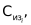 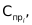 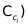 В случае привлечения энергоснабжающей организацией в установленном законодательством порядке подрядной организации для выполнения мероприятий, указанных в подпунктах 4.2 и 4.3 пункта 4 настоящего Положения, их стоимость взимается с i-того заказчика согласно акту сдачи-приемки выполненных проектных и изыскательских работ, их видов (этапов).8. При строительстве и (или) реконструкции воздушных и (или) кабельных линий электропередачи, трансформаторной подстанции и (или) реконструкции иного оборудования для приема и распределения электрической энергии, не входящего в состав трансформаторной подстанции, для обеспечения технологического присоединения электроустановок одновременно нескольких заказчиков определенная в соответствии с пунктом 7 настоящего Положения плата за выполнение мероприятий, предусмотренных в подпунктах 4.2 - 4.4 пункта 4 настоящего Положения, взимается с каждого из заказчиков пропорционально присоединяемой мощности электроустановок заказчиков.9. Ставки платы за выполнение мероприятий, указанных в подпунктах 4.5 (, ) и 4.6 () пункта 4 настоящего Положения (далее - ставки платы), устанавливаются Министерством антимонопольного регулирования и торговли в виде предельных и (или) фиксированных значений и определяются соответственно по формулам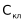 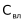 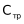 (в ред. постановления Совмина от 14.12.2018 N 902)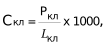 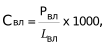 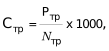 где , ,  - расходы энергоснабжающих организаций на выполнение соответствующих ставкам платы мероприятий, указанных в подпунктах 4.5 и 4.6 пункта 4 настоящего Положения, определенные в соответствии с пунктом 10 настоящего Положения, тыс. руб.;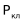 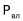 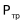  - протяженность строящихся (реконструируемых) кабельных линий электропередачи напряжением 0,4 - 10 киловольт включительно, м;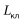  - протяженность строящихся (реконструируемых) воздушных линий электропередачи напряжением 0,4 - 10 киловольт включительно, м;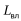  - суммарная мощность строящихся (реконструируемых) трансформаторных подстанций напряжением 10/0,4 киловольт, кВт.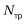 10. Расходы энергоснабжающих организаций на выполнение соответствующих ставкам платы мероприятий, указанных в подпунктах 4.5 и 4.6 (, , ) пункта 4 настоящего Положения, определяются на расчетный период регулирования исходя из фактически произведенных расходов на выполнение данных мероприятий за период, предшествующий расчетному периоду регулирования, цен на строительно-монтажные работы, цен производителей промышленной продукции.Разница между экономически обоснованными расходами энергоснабжающей организации на технологическое присоединение и взимаемой с заказчиков платой за технологическое присоединение, определяемой в соответствии с настоящим Положением, учитывается при определении ставок платы на последующий расчетный период регулирования и (или) при формировании и утверждении тарифов на электрическую энергию в составе необходимой прибыли.11. При установлении Министерством антимонопольного регулирования и торговли предельных и (или) фиксированных значений ставок платы, определенных в соответствии с пунктом 9 настоящего Положения, указанные ставки платы могут быть дифференцированы с учетом предложений Министерства энергетики по:(в ред. постановления Совмина от 14.12.2018 N 902)мощности и типу трансформаторной подстанции;расположению строящейся (реконструируемой) трансформаторной подстанции (в пределах и за пределами административной границы города);каждой энергоснабжающей организации.12. Для определения в соответствии с пунктом 9 настоящего Положения ставок платы Министерство энергетики представляет в Министерство антимонопольного регулирования и торговли информацию о показателях энергоснабжающих организаций при выполнении мероприятий по строительству (реконструкции) линий электропередачи напряжением 0,4 - 10 киловольт включительно, трансформаторных подстанций напряжением 10/0,4 киловольт и (или) реконструкции иного оборудования для приема и распределения электрической энергии, не входящего в состав трансформаторной подстанции, согласно приложению.(в ред. постановления Совмина от 14.12.2018 N 902)Приложениек Положению о порядке формированияплаты за технологическое присоединениеэлектроустановок к электрическим сетямИнформация о показателях энергоснабжающих организаций при выполнениимероприятий по строительству (реконструкции) линий электропередачинапряжением 0,4 - 10 киловольт включительно, трансформаторных подстанцийнапряжением 10/0,4 киловольт и (или) реконструкции иного оборудования дляприема и распределения электрической энергии, не входящего в составтрансформаторной подстанцииРуководитель                   ________________     _______________________                                  (подпись)           (инициалы, фамилия)--------------------------------<*> Определяется путем деления показателя строки 1 на показатель строки 2.<**> Определяется путем деления показателя строки 4 на показатель строки 5.<***> Определяется путем деления показателя строки 7 на показатель строки 8 и умножения на 1000.(в ред. постановлений Совмина от 14.12.2018 N 902,от 29.03.2019 N 213, от 25.05.2020 N 309, от 25.03.2022 N 175,от 25.10.2022 N 726)Премьер-министр Республики БеларусьМ.Мясникович(в ред. постановлений Совмина от 29.03.2019 N 213,от 25.05.2020 N 309, от 25.10.2022 N 726)Наименование мероприятияСроки в соответствии с законодательством, днейСроки выполнения мероприятияСроки выполнения мероприятияНаименование мероприятияСроки в соответствии с законодательством, днейначалоокончание1. Разработка технических условий2. Закупка товаров и работ, необходимых для технологического присоединения3. Выполнение изыскательских работ4. Разработка проектной документации5. Получение разрешений и (или) согласований6. Выполнение в соответствии с проектной документацией работ по строительству и (или) реконструкции электрических сетей, строительству (установке) и (или) реконструкции трансформаторной подстанции и (или) реконструкции иного оборудования для передачи и распределения электрической энергии, не входящего в состав трансформаторной подстанции7. Подключение электроустановок к электрическим сетям энергоснабжающих организаций (выдача акта разграничения балансовой принадлежности электрических сетей (электроустановок) и эксплуатационной ответственности сторон, проверка параметризации и опломбировка средств расчетного учета электрической энергии, заключение договора электроснабжения, непосредственное подключение вводно-распределительных устройств электроустановок к электрическим сетям)Итого днейПолное наименование юридического лица или фамилия, собственное имя, отчество (если таковое имеется) индивидуального предпринимателяМесто нахождения
(место жительства)Почтовый адресРеквизитыУНП
_____________Текущий (расчетный) банковский счет _______________________в ______________________Код банка _____________
Адрес банка _______________________Контактная информацияКонтактное лицо ______________________________________Контактный телефон
_________________E-mail _________________НаименованиеАдресНормативный срок проектирования и строительства (реконструкции), месяцевПроектирование _______________Строительство _______________Прогнозируемый год начала
строительства ________________________ Возведение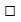  Присоединение электроустановок строительной площадки Реконструкция Увеличение разрешенной к использованию мощности Модернизация Изменение категории по надежности электроснабжения Техническая модернизация Изменение точек подключения Капитальный ремонт ДругоеКатегория по надежности электроснабженияПредельная (расчетная) величина потребляемой мощности, кВтСуществующая мощность, кВтПрисоединяемая мощность (дополнительная), кВтIв том числе особая группаIIIIIОчередь строительства/пусковой комплексСрок завершения проектных работСрок ввода в эксплуатациюПредельная (расчетная) величина потребляемой мощности, кВтКатегория по надежности электроснабжения(в ред. постановлений Совмина от 14.12.2018 N 902,от 25.05.2020 N 309, от 25.10.2022 N 726)Номер строкиНаименование показателяЕдиница измеренияФактические показатели за период, предшествующий расчетному периоду регулированияОценка показателей текущего годаПлановые показатели на расчетный период регулирования1.Стоимость работ по строительству и (или) реконструкции воздушных линий электропередачи без налога на добавленную стоимость:тыс. руб.1.1.стоимость строительно-монтажных работтыс. руб.1.2.стоимость материалов, оборудованиятыс. руб.2.Протяженность строящихся и (или) реконструируемых воздушных линий электропередачикм3.Стоимость работ в расчете на 1 м <*>руб./м4.Стоимость работ по строительству и (или) реконструкции кабельных линий электропередачи без налога на добавленную стоимость:тыс. руб.4.1.стоимость строительно-монтажных работтыс. руб.4.2.стоимость материалов, оборудованиятыс. руб.5.Протяженность строящихся и (или) реконструируемых кабельных линий электропередачикм6.Стоимость работ в расчете на 1 м <**>руб./м7.Стоимость работ по строительству (реконструкции) трансформаторных подстанций напряжением 10/0,4 киловольт и (или) реконструкции иного оборудования для приема и распределения электрической энергии, не входящего в состав трансформаторной подстанции, без налога на добавленную стоимостьтыс. руб.7.1.стоимость строительно-монтажных работтыс. руб.7.2.стоимость материалов, оборудованиятыс. руб.8.Суммарная мощность строящихся и (или) реконструируемых трансформаторных подстанцийкВт9.Стоимость работ в расчете на 1 кВт <***>руб./кВт